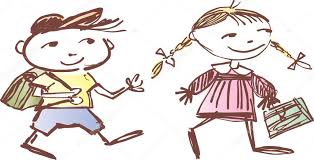 CHARTE DU PARENT ACCOMPAGNATEURVous allez être sollicité(e) pour accompagner une classe à l'occasion d'une sortie ou pour aider à l'encadrement d'activités en classe. Nous vous remercions d'ores et déjà de donner de votre temps au service de l'école. Ces sorties ne pourraient avoir lieu sans votre contribution.Consignes générales►Le parent accompagnateur doit respecter le rôle que l’enseignant lui donne. Il lui fait confiance. Le parent peut à tout moment se référer à l’enseignant en cas de question ou de difficulté. ►Le parent accompagnateur n’est pas soumis au principe de neutralité. Il n’exerce pas une mission de service public de l’Education Nationale comme le font les enseignants.►Le parent accompagnateur est à l'heure au rendez-vous fixé pour le départ et reste avec le groupe jusqu'au retour à l'école. ►Le parent accompagnateur doit s’occuper d'un groupe d'élèves et  pas uniquement de son propre enfant.►Le parent accompagnateur peut avoir la responsabilité d’un groupe dont son enfant ne fait pas partie.Sécurité Il s’agit d’accompagner les élèves et d’assurer leur sécurité. ►Je dois avoir une vigilance effective et permanente portée sur le groupe dont j’ai la responsabilité     pendant toute la durée de la sortie.►J’identifie chaque enfant grâce à la liste que l’enseignant m’a remise. ►En aucun cas je ne dois me séparer du groupe dont j’ai la responsabilité sans en avertir l’enseignant.►Je vérifie régulièrement le nombre d’enfants. Le groupe doit être au complet avant d’effectuer un déplacement. ►J’alerte immédiatement l'enseignant si la sécurité des élèves est menacée ou si le comportement d’un élève n’est pas adapté à la situation. C’est l’enseignant qui prendra les mesures adaptées.Je montre l’exemple ►Mon attitude est la même avec tous les enfants du groupe, (y compris si mon propre enfant en fait partie). ►Mon langage et mon comportement doivent être exemplaires à l’égard de tous les enfants, sans exception. ►Je ne propose aucun aliment (y compris des friandises), ni à mon enfant, ni aux autres enfants. ►Je ne fume pas en présence des élèves. ►Je respecte, sans les commenter, les consignes ou les décisions de l’enseignant.►Je n’utilise mon téléphone portable qu’en cas d’urgence.Je respecte la vie privée des enfants ►Je ne suis pas autorisé à photographier ou à filmer, sauf accord de l'enseignant.►Il m’est strictement interdit de diffuser les photos ou vidéos sur quelque réseau social que ce soit (Facebook, Twitter…) ►Je garde confidentielle toute information portée à ma connaissance lors de la sortie ou de l'activité. Accompagner une sortie de classe demande responsabilité, rigueur, attention et disponibilité.Un grand merci aux parents accompagnateurs!Coupon à retourner à l’école après l’avoir signé - - - - - - - - - - - - - - - - - - - - - - - - - - - - - - - - - - - - - - - - - - - - - - - - - - - - - - - - - - - - - - - - - - - - - - - - - - - - - - - - M. / Mme . . . . . . . . . . . . . . . . . . . . . . . . . . . . . . . . parents de l’enfant . . . . . . . . . . . . . . . . . . . .déclare avoir pris connaissance et s’engage à respecterla Charte du parent accompagnateur remise par l'enseignant de mon enfant.A :									Date :